           APPLICATIONBROWN MISSIONARY BAPTIST CHURCHYOUTH INITIATIVE ROGRAMBrown Youth InitiativeDeveloping Servant Leaders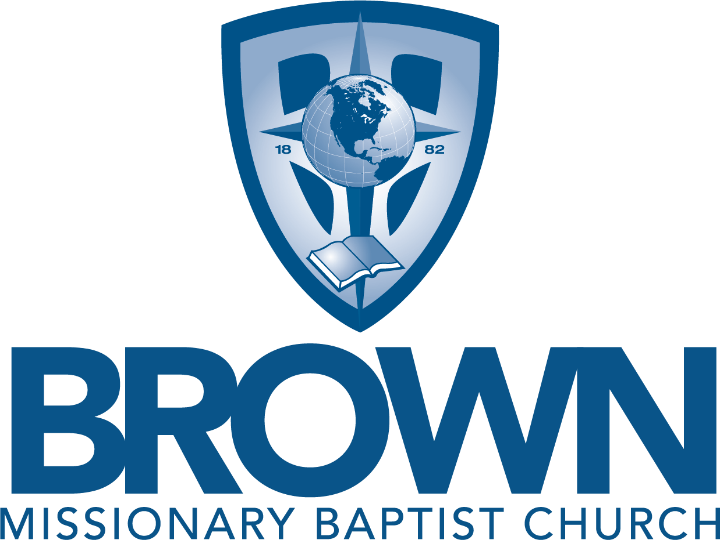 2024Year of HEALTHBrown Baptist ChurchACTS Career Center880 Stateline Rd East, Annex Building 3Southaven, MS 38671Pastor Bartholomew Orrbyi@brownbaptist.org  | www.actscareercenter.org662.796.2287FAX: 662.796.2288Brown Missionary Baptist Church exists to Exalt Our Savior through inspiring and informative  worship, to Edify the Saints through biblical teaching, to Evangelize the Sinners through faithful  witness, and to Exhibit Godliness through a positive presence in our community. The Brown  Youth Initiative Program is committed to the values of our mission. The goal of the Brown Youth  Initiative is to give students ages 15 – 20 an opportunity to develop workplace skills whileenhancing their education and community relations. The program is funded by Brown Baptist  Church, Payroll is electronically processed through the ACTS Career Center on a bi-weekly  basisBrown Youth Initiative Participation Guidelines BYI Application Deadline: April 7. 2024The program is open to fill approximately 50 Internships on a first come-first serve basis.  Participants must meet the following criteria for eligibilityPlease check-off and return this page with your applicationCompleted applications must be submitted to ACTS Career Center by April 7, 2024Participant must be between 15 and 20 years on June 3, 2024Must submit two letters of recommendation from adults.Must enclose  a copy of your report card or transcript. Participant must be in good academic standing (High School or College) with a  2.0 cum GPA or higher or currently active in a tutoring program. Tutoring assistance is available at education@brownbaptist.orgMust complete one Volunteer Service Project and submit a completed BYI Volunteer  Certification form with your application. Volunteer opportunities are available through the Brown Baptist Volunteer Ministry: Email volunteer@brownbaptist.orgApplicant must include a one-page resume with the application. If resume  writing assistance is needed, Google teen age resumes to gain insight or please contact ACTS Career Center at 662.796.2287 for a template.Participant must have an active bank account. You will need the routing number as well. Participant must not exceed 120 work hours within program dates June 3rd through June 28th, 2024, at $8.50 per hour.Participant is encouraged to not have other employment during specified  program dates.Participant is encouraged to pay tithes with income.Participant will follow safe Covid practices while in the workplace.  Vaccinations may be required.All youth are encouraged to apply for the Steven. D. Morgan Scholarship (see attached)Return BYI application (ALL PAGES) In-person to ACTS Career Center or by email to: byi@brownbaptist.org no later than  April 7, 2024.  Applications can also be dropped off at the Main campus welcome center. * Incomplete applications will not be considered for participation. If selected, anacceptance letter and invitation to the 2024 BYI Orientation will be emailed to you by May 2, 2024. Attendance to the 2024 BYI Orientation is mandatory. A parent or guardian must  attend with first time participants. Employment assignments will not be issued to participants with incomplete forms or banking documentation.Signature of Youth Applicant, I agree and understand the requirements as stated:  Signature: ____________________________________________ Date Completed _________WORK RELATED EXPERIENCE / VOLUNTEER WORK/EXTRACURRICULAR ACTIVITIESRETURN WITH YOUR APPLICATION  Brown Missionary Baptist Church Youth Initiative Program  Adult Character Reference Form I Cannot be a family member. i.e. School administration or teachers, Ministry leaders, etc.  RETURN WITH YOUR APPLICATION  Brown Missionary Baptist Church Youth Initiative Program  Adult Character Reference Form IICannot be a family member. i.e. School administration or teachers, Ministry leaders, etc.  BYI Volunteer Certification Form Must be signed by an authorized representative.BYI Participant: Volunteer Site/Event: Volunteer Hours: Volunteer Service Dates:  Participant's Signature: Ministry/Agency  Signature and Printed  Name : Phone Number: * All BYI participants are required to complete 1 service project. Cannot be combined with other ministry hours.PLEASE SUBMIT COMPLETED FORM WITH BYI APPLICATIONSTEVEN D MORGAN  SCHOLARSHIP GUIDELINES QUALIFICATIONS:Applicants must complete a BYI application and meet all requirements.Applicants must remain in BYI throughout the duration of the program and remain in good  standingsRULES:Entry may be submitted with the BYI application with subject line STEPHEN D MORGAN  SCHOLARSHIP ENTRYEntry must be at least one paragraph in length, but no more than one page • Only one (1) entry per applicant per program year.Entry must be submitted no later than 11:59 pm on April 7, 2024.Entry must be typed in Times Roman pt. 12 format and double-spaced.Entry must include the applicant’s full name, email address and contact telephone number in  the upper right corner.There will be no acceptance of the scholarship application after the deadline. NO EXCEPTIONThe winner will be judged on the following: TOPIC: Describe a time in detail when you contributed to someone’s well-being either, financially,  emotionally, physically, or spiritually. Self-Awareness- Did the applicant demonstrate a strong willingness to contribute to their fellow man?  Did the applicant provide information of how their effort contributed to the betterment? Strength of Purpose – Did the applicant demonstrate courage and persistence?          The winner of the scholarship will be announced at the 2024 BYI  Finale.  The minimum scholarship award amount is $250.00.PERSONAL INFORMATIONPERSONAL INFORMATIONPERSONAL INFORMATIONPERSONAL INFORMATIONPERSONAL INFORMATIONPERSONAL INFORMATIONPERSONAL INFORMATIONPERSONAL INFORMATIONPERSONAL INFORMATIONPERSONAL INFORMATIONLAST NAME: _________________________________LAST NAME: _________________________________FIRST NAME: __________________FIRST NAME: __________________FIRST NAME: __________________M.I.__PARTICIPANT PHONE #______________________PARTICIPANT PHONE #______________________PARTICIPANT PHONE #______________________DATE OF BIRTH:_______________AGE: ______________________EMAIL: _____________________________________________________________DATE OF BIRTH:_______________AGE: ______________________EMAIL: _____________________________________________________________STUDENT STATUS: (Circle One) FRESHMAN   SOPHOMORE     JUNIOR    SENIOR   GRADUATION DATE: ________  MAJOR: ____________________ STUDENT STATUS: (Circle One) FRESHMAN   SOPHOMORE     JUNIOR    SENIOR   GRADUATION DATE: ________  MAJOR: ____________________ STUDENT STATUS: (Circle One) FRESHMAN   SOPHOMORE     JUNIOR    SENIOR   GRADUATION DATE: ________  MAJOR: ____________________ STUDENT STATUS: (Circle One) FRESHMAN   SOPHOMORE     JUNIOR    SENIOR   GRADUATION DATE: ________  MAJOR: ____________________ STUDENT STATUS: (Circle One) FRESHMAN   SOPHOMORE     JUNIOR    SENIOR   GRADUATION DATE: ________  MAJOR: ____________________ STUDENT STATUS: (Circle One) FRESHMAN   SOPHOMORE     JUNIOR    SENIOR   GRADUATION DATE: ________  MAJOR: ____________________ STUDENT STATUS: (Circle One) FRESHMAN   SOPHOMORE     JUNIOR    SENIOR   GRADUATION DATE: ________  MAJOR: ____________________  HOME ADDRESS  HOME ADDRESS  HOME ADDRESS  HOME ADDRESS PARENT SECTIONPARENT SECTIONPARENT SECTIONPARENT SECTIONPARENT SECTIONPARENT SECTIONSTREET STREET STREET STREET PARENTS NAME : ADDRESS:PARENTS NAME : ADDRESS:PARENTS NAME : ADDRESS:PARENTS NAME : ADDRESS:PARENTS NAME : ADDRESS:PARENTS NAME : ADDRESS:CITY STATE STATE ZIP CITY CITY CITY STATE ZIPZIPHOME PHONE# ______________________________________________PARENT CELL# ______________________________________________PARENTS EMAIL ADDRESS: ________________________________________________HOME PHONE# ______________________________________________PARENT CELL# ______________________________________________PARENTS EMAIL ADDRESS: ________________________________________________HOME PHONE# ______________________________________________PARENT CELL# ______________________________________________PARENTS EMAIL ADDRESS: ________________________________________________HOME PHONE# ______________________________________________PARENT CELL# ______________________________________________PARENTS EMAIL ADDRESS: ________________________________________________HOME PHONE# ______________________________________________PARENT CELL# ______________________________________________PARENTS EMAIL ADDRESS: ________________________________________________HOME PHONE# ______________________________________________PARENT CELL# ______________________________________________PARENTS EMAIL ADDRESS: ________________________________________________HOME PHONE# ______________________________________________PARENT CELL# ______________________________________________PARENTS EMAIL ADDRESS: ________________________________________________HOME PHONE# ______________________________________________PARENT CELL# ______________________________________________PARENTS EMAIL ADDRESS: ________________________________________________HOME PHONE# ______________________________________________PARENT CELL# ______________________________________________PARENTS EMAIL ADDRESS: ________________________________________________HOME PHONE# ______________________________________________PARENT CELL# ______________________________________________PARENTS EMAIL ADDRESS: ________________________________________________FOR PARENTS: Does the applicant have medical conditions, require special accommodations, or have special needs? YES NO  Please explain:FOR PARENTS: Does the applicant have medical conditions, require special accommodations, or have special needs? YES NO  Please explain:FOR PARENTS: Does the applicant have medical conditions, require special accommodations, or have special needs? YES NO  Please explain:FOR PARENTS: Does the applicant have medical conditions, require special accommodations, or have special needs? YES NO  Please explain:FOR PARENTS: Does the applicant have medical conditions, require special accommodations, or have special needs? YES NO  Please explain:FOR PARENTS: Does the applicant have medical conditions, require special accommodations, or have special needs? YES NO  Please explain:FOR PARENTS: Does the applicant have medical conditions, require special accommodations, or have special needs? YES NO  Please explain:FOR PARENTS: Does the applicant have medical conditions, require special accommodations, or have special needs? YES NO  Please explain:FOR PARENTS: Does the applicant have medical conditions, require special accommodations, or have special needs? YES NO  Please explain:FOR PARENTS: Does the applicant have medical conditions, require special accommodations, or have special needs? YES NO  Please explain:EMPLOYMENT INFORMATIONEMPLOYMENT INFORMATIONEMPLOYMENT INFORMATIONARE YOU A U.S. CITIZEN?YES or  NOARE YOU A MEMBER OF BMBC?YES or NOHAVE YOU PREVIOUSLY WORKED FOR THE BYI PROGRAM?  YES or NO      IF YES, HOW MANY YEARS: _________IF YES, PLEASE LIST WHERE:WOULD YOU LIKE TO RETURN THERE IN 2023?  YES or NOIF YES, PLEASE LIST WHERE:WOULD YOU LIKE TO RETURN THERE IN 2023?  YES or NOIF YES, PLEASE LIST WHERE:WOULD YOU LIKE TO RETURN THERE IN 2023?  YES or NOSPECIAL JOB SKILLSSPECIAL JOB SKILLSSKILL PLEASE DESCRIBETYPINGCOMPUTINGLANGUAGESOTHERWHAT ARE YOUR LONG-TERM CAREER GOALS? PLEASE LIST ALL ZIP CODES THAT YOU WILL BE ABLE TO REPORT WORK TO  WHAT TYPE OF WORK WOULD YOU LIKE TO DO THIS SUMMER?  If possible, be specific.     Pre-Assignments are welcomed. DO YOU HAVE OUTDOOR ALLERGIES? ___________________ Important Ways to Slow the Spread of Covid-19• Always wear a mask (during work hours) to protect yourself and others. • Stay at least 6 feet (about 2 arm lengths) from others who do not live with you. • Wash hands frequently with soap and water for at least 20 seconds. • CDC recommends that workers who have flu symptoms upon arrival to work or  become ill during the day should promptly separate themselves from another worker and go home.  .EMPLOYER NAME AND ADDRESS JOB TITLE AND RESPONSIBILITIES DATES EMPLOYEDFROM:____________TO: _______________AVERAGE  NUMBER OF HOURS WORKED PER WEEK: ____EMPLOYER NAME AND ADDRESS JOB TITLE AND RESPONSIBILITIES DATES EMPLOYEDFROM:_____________TO: _____________AVERAGE NUMBER OF HOURS WORKED PER WEEK: EMPLOYER NAME AND ADDRESS JOB TITLE AND RESPONSIBILITIES DATES EMPLOYEDFROM: ____________TO: ______________AVERAGE NUMBER OF HOURS WORKED PER WEEK:PLEASE SIGN BELOWSIGNATURE DATEThis section is to be completed by applicant:This section is to be completed by applicant:Name: Telephone: Address: The above-named applicant is applying for admission to the Brown Missionary Baptist Church Youth Initiative Program and has named you as a  reference. After completing this form, please return to applicant immediately:The above-named applicant is applying for admission to the Brown Missionary Baptist Church Youth Initiative Program and has named you as a  reference. After completing this form, please return to applicant immediately:Name_______________________________________________________________________ Title_______________________________________          1. How many years have you known the applicant? _______________________________ In what relationship? _____________________________          2. Rank the applicant in the following areas: Average  |  Below Average |  Not Average  | Not Observed Communication Skills ______________________Decision Making Ability _____________________Leadership Ability _________________________Dependability ____________________________3. Do you (Choose one):    Recommend  | Recommend with Reservation  |  Not Recommend 4. Comments: _________________________________________________________________________If you would like to discuss this applicant, please email us at byi@brownbaptist.org   ____________________________________________ _______________________________ Reference’s Signature                                                                                                 DateName_______________________________________________________________________ Title_______________________________________          1. How many years have you known the applicant? _______________________________ In what relationship? _____________________________          2. Rank the applicant in the following areas: Average  |  Below Average |  Not Average  | Not Observed Communication Skills ______________________Decision Making Ability _____________________Leadership Ability _________________________Dependability ____________________________3. Do you (Choose one):    Recommend  | Recommend with Reservation  |  Not Recommend 4. Comments: _________________________________________________________________________If you would like to discuss this applicant, please email us at byi@brownbaptist.org   ____________________________________________ _______________________________ Reference’s Signature                                                                                                 DateThis section is to be completed by applicant:This section is to be completed by applicant:Name: Telephone: Address: The above-named applicant is applying for admission to the Brown Missionary Baptist Church Youth Initiative Program and has named you as a  reference. After completing this form, please return to applicant immediately:The above-named applicant is applying for admission to the Brown Missionary Baptist Church Youth Initiative Program and has named you as a  reference. After completing this form, please return to applicant immediately:Name_______________________________________________________________________ Title_______________________________________          1. How many years have you known the applicant? _______________________________ In what relationship? _____________________________          2. Rank the applicant in the following areas: Average  |  Below Average |  Not Average  | Not Observed Communication Skills ______________________Decision Making Ability _____________________Leadership Ability _________________________Dependability ____________________________3. Do you (Choose one):    Recommend  | Recommend with Reservation  |  Not Recommend 4. Comments: _________________________________________________________________________If you would like to discuss this applicant, please email us at byi@brownbaptist.org   ____________________________________________ _______________________________ Reference’s Signature                                                                                                 DateName_______________________________________________________________________ Title_______________________________________          1. How many years have you known the applicant? _______________________________ In what relationship? _____________________________          2. Rank the applicant in the following areas: Average  |  Below Average |  Not Average  | Not Observed Communication Skills ______________________Decision Making Ability _____________________Leadership Ability _________________________Dependability ____________________________3. Do you (Choose one):    Recommend  | Recommend with Reservation  |  Not Recommend 4. Comments: _________________________________________________________________________If you would like to discuss this applicant, please email us at byi@brownbaptist.org   ____________________________________________ _______________________________ Reference’s Signature                                                                                                 Date